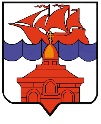 РОССИЙСКАЯ ФЕДЕРАЦИЯКРАСНОЯРСКИЙ КРАЙТАЙМЫРСКИЙ ДОЛГАНО-НЕНЕЦКИЙ МУНИЦИПАЛЬНЫЙ РАЙОНАДМИНИСТРАЦИЯ СЕЛЬСКОГО ПОСЕЛЕНИЯ ХАТАНГАПОСТАНОВЛЕНИЕ 07.06.2022 г.     									     № 073 – П Об открытии на водных объектах сельского поселения Хатанга навигационного положения для маломерных судовВ соответствии со статьей 27 Федерального закона от 03.06.2006 № 74-ФЗ «Водный кодекс Российской Федерации», руководствуясь Федеральным законом Российской Федерации от 06.10.2003 № 131-ФЗ «Об общих принципах организации местного самоуправления в Российской Федерации», пунктами 23, 27 части 1 статьи 7 Устава сельского поселения Хатанга,ПОСТАНОВЛЯЮ:Установить в 2022 году на водоёмах сельского поселения Хатанга следующие сроки открытия навигации для маломерных судов с учетом метеорологических особенностей районов плавания и сроков окончания ледохода: - на реках Котуй, Хета, Хатанга до п. Жданиха с 14.06.2022 года;- на реке Хатанга от п. Жданиха 30.06.2022 года (при благоприятной водной обстановке);- на реке Попигай с 30.06.2022 года (при благоприятной водной обстановке);- в Хатангском заливе с 18.07.2022 года (при благоприятной водной обстановке);- на озере Таймыр с 18.07.2022 года (при благоприятной водной обстановке).Рекомендовать Хатангскому инспекторскому участку Центра государственной инспекции по маломерным судам Главного управления МЧС России по Красноярскому краю (Шарбунаев А.Р.), осуществлять контроль за соблюдением владельцами маломерных судов установленных сроков начала навигации силами инспекторского состава Хатангского участка.Опубликовать Постановление в Информационном бюллетене Хатангского сельского Совета депутатов и Администрации сельского поселения Хатанга и на официальном сайте органов местного самоуправления сельского поселения Хатанга www.hatanga24.ru.Контроль за исполнением настоящего постановления оставляю за собой.Постановление вступает в силу с момента подписания.Глава сельского поселения Хатанга 			                 А.С. Скрипкин 